           NİĞDE ÖMER HALİSDEMİR ÜNİVERSİTESİ                     (NİĞDE ÖMER HALİSDEMİR UNIVERSITY)2018/2019 AKADEMİK YILI                             (2018/2019 ACADEMIC YEAR)ADAY ÖĞRENCİ                             BAŞVURU FORMU                (CANDIDATE STUDENT APPLICATION FORM)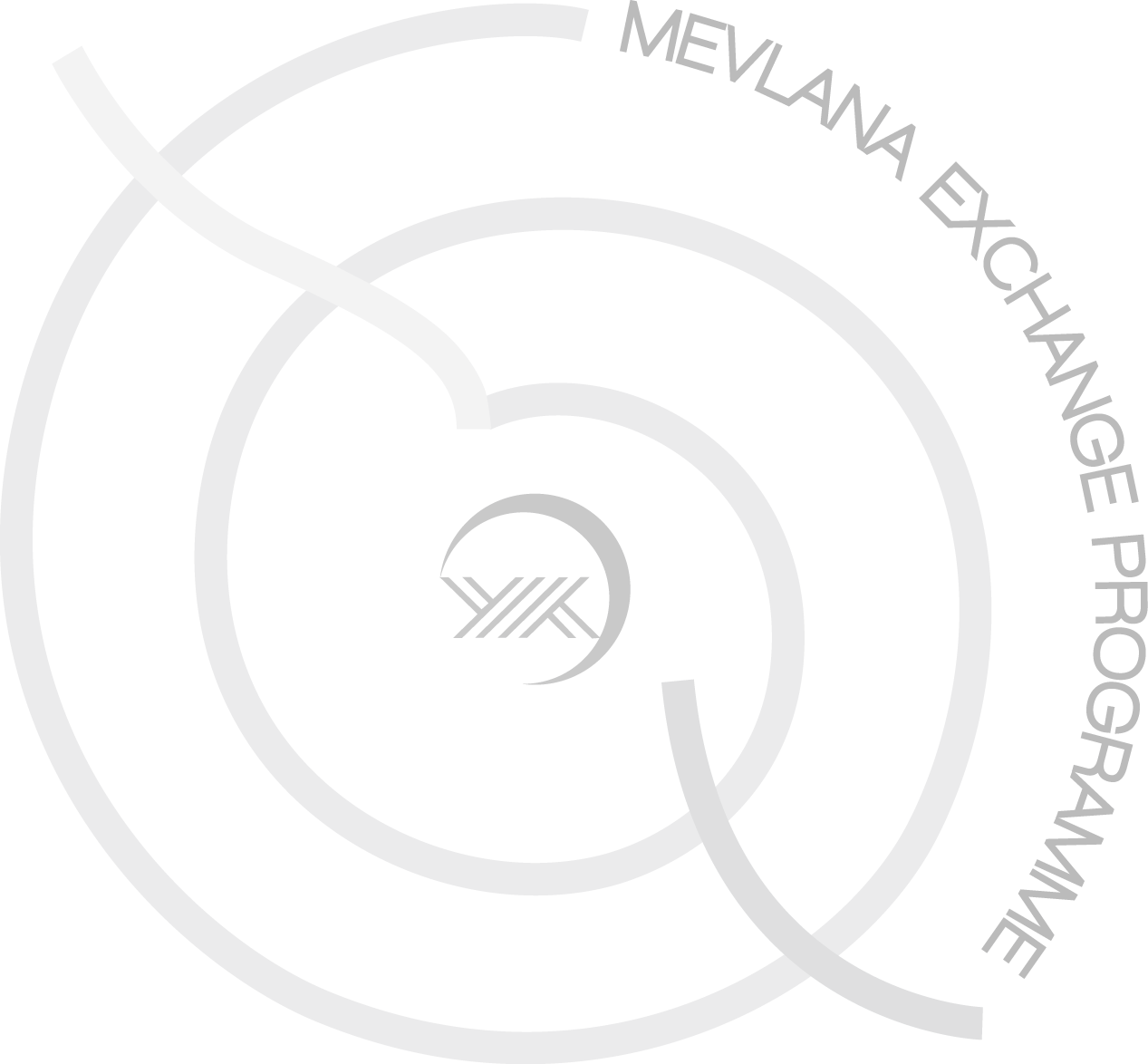 Adı – SoyadıName-SurnameÖğrenci NoStudent IDÖğrenim DurumuDegreeÖn Lisans        Lisans    Yüksek Lisans    DoktoraAssociate Degree   Bachelor   Master's Degree        PhDFakülteFaculty/College/InstitutionBölüm / ProgramDepartment/ProgrammeSınıfYear of studyNot OrtalamasıGrade Point Average (GPA)Gidilecek Yükseköğretim KurumuHost InstitutionE-postaE-mailTelefonTelephoneGidilecek DönemTerm to go          FALL/ GÜZ                                           SPRING/BAHAR          EklerAdditional Required Documents1. Not Dökümü: Türkçe ve İngilizce    (Transcript of records)                    
2. Başvurduğunuz programın öğrenim dili yabancı bir dil ise, dil     düzeyinizi gösteren belge    (Document showing your language level if instruction language            of host institution is a foreign language)3. Nüfus Cüzdanı Fotokopisi (photocopy of the ID)Tarih ve İmzaDate and Signature